Comune di Chiusaforte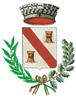 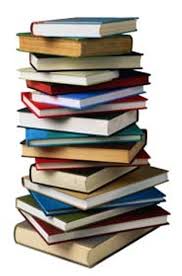 NUOVO ORARIODELLA BIBLIOTECA COMUNALEDAL 22 GENNAIO 2020 ORARIO MERCOLEDI’ 17.00-18.00